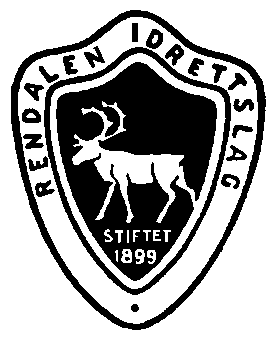 ÅRSMØTE I RENDALEN IDRETTSLAG 2018Tirsdag 20. mars kl. 1900 Mistra Hotell.Godkjenne de stemmeberettigede.Godkjenne innkallingen og saksliste.Velge ordstyrer, sekretær, samt 2 til å underskrive protokollen.Laget og gruppene sine årsmeldinger.Laget og gruppene sine regnskap.Innkomne saker og forslag.Medlemskontingenten for 2019.Vedta lagets og gruppenes budsjett, med arbeidsplaner.Behandle lagets organisasjonsplan. ValgSaker som ønskes tatt opp, må være Linda Døsen skriftlig i hende innen 13. Mars. De fleste årsmøtepapirene vil bli lagt ut på hjemmesiden før årsmøtet. Øvrige papirer fås ved å kontakte Linda Døsen, 90977531, lindast@hotmail.no etter 13. mars 2018. 		Styret/RIL